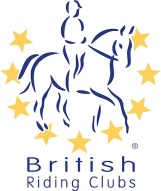  Name:                                      Membership No:                                                      Club:             Teresa CuthillGeorgie Hemingway